Vyhodnotenie SOČ a súťažíSnažili sme sa žiakov zapájať do biologickej olympiády (kategória A, kategória B, kategória C, kategória D) a SOČ. Pripravovali sme  žiakov formou konzultácií počas svojich voľných hodín. V školských kolách biologickej olympiády sme mali zapojených 100 žiakov,  z toho 57 bolo úspešných riešiteľov (57 %). Do vyšších kôl môžu postúpiť za školu iba 2 žiaci z každej kategórie. V týchto kolách je veľmi veľká náročnosť. Dosiahnuté výsledky obsahuje priložená tabuľka:BIOLOGICKÁ olympiáda           Adriana Matláková, Filip Ailer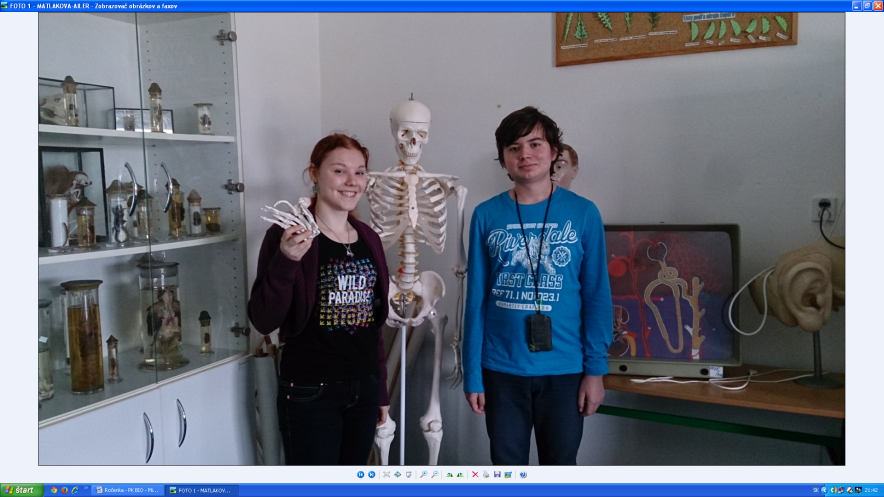 SOČ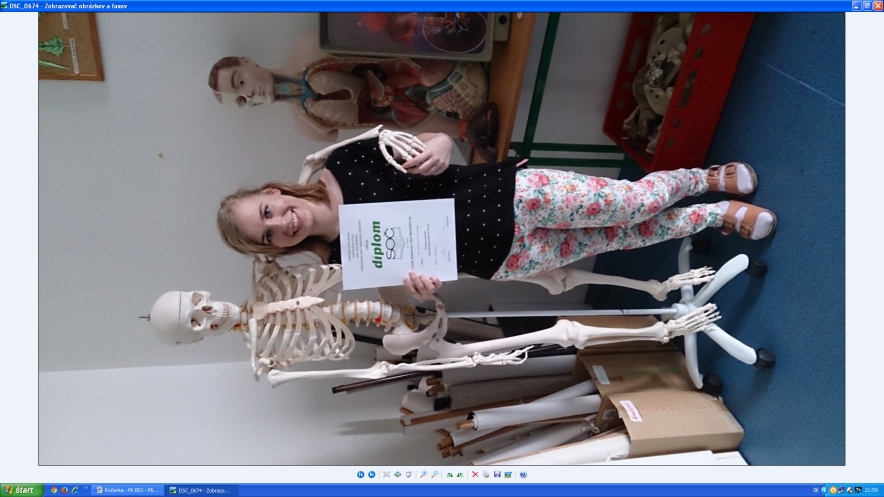                                                             Linda Süssová                                                                   ĎALŠIE AKTIVITY PREDMETOVEJ KOMISIE BIOLÓGIE V ŠK. ROKU 2014/2015:Týždeň vedy a techniky na Slovensku, ktorý bol vyhlásený v čase 10. novembra do           14. novembra 2015.PK BIOLÓGIE pripravila nasledovné aktivity pre žiakov v rámci vyučovacích hodín biológie:ŠKOLSKÝ PROJEKT: „Zeleň pre školu“Tento projekt je určený pre žiakov II.A, II.B a III.AJ. Hlavným cieľom je ozelenenie školy, estetická a funkčná úprava areálu. Žiaci na hodinách laboratórnych cvičení pracujú s aktivitami, v ktorých sa využívajú rôzne digitálne technológie. Praktická realizácia projektu (výsadba rastlín v areáli, starostlivosť o vysadené rastliny) bude prebiehať od mája do júna. Projekt pomáha priblížiť vyučovanie praxi a urobiť ho zaujímavejším a pútavejším.EXKURZIE:
1)  Exkurzia do Arboréta Tesárske Mlyňany je určená pre žiakov II.A, II.B a III.AJ, uskutoční sa na začiatku mája 2015
2) Exkurzia do Chránenej krajinnej oblasti Ponitrie je určená pre žiakov I.PA, uskutoční sa v máji 2015 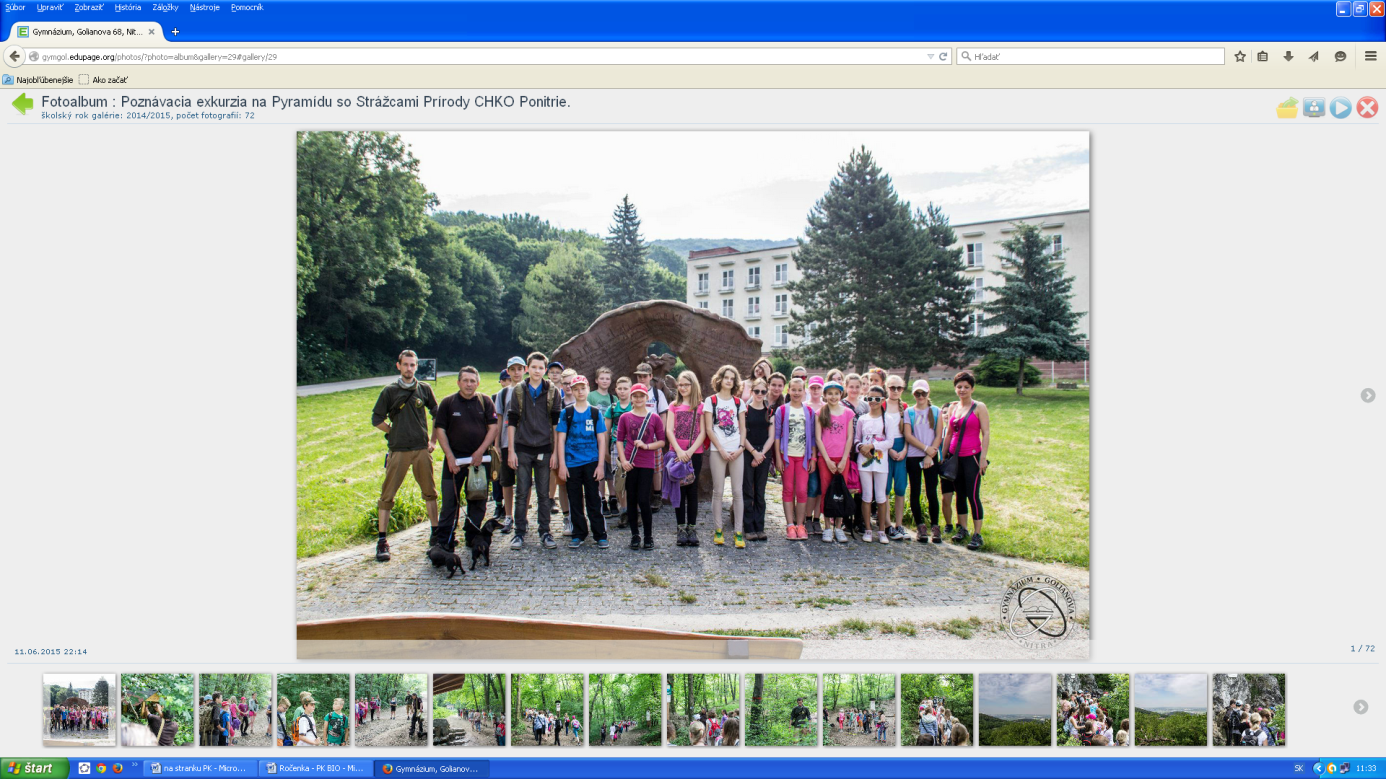 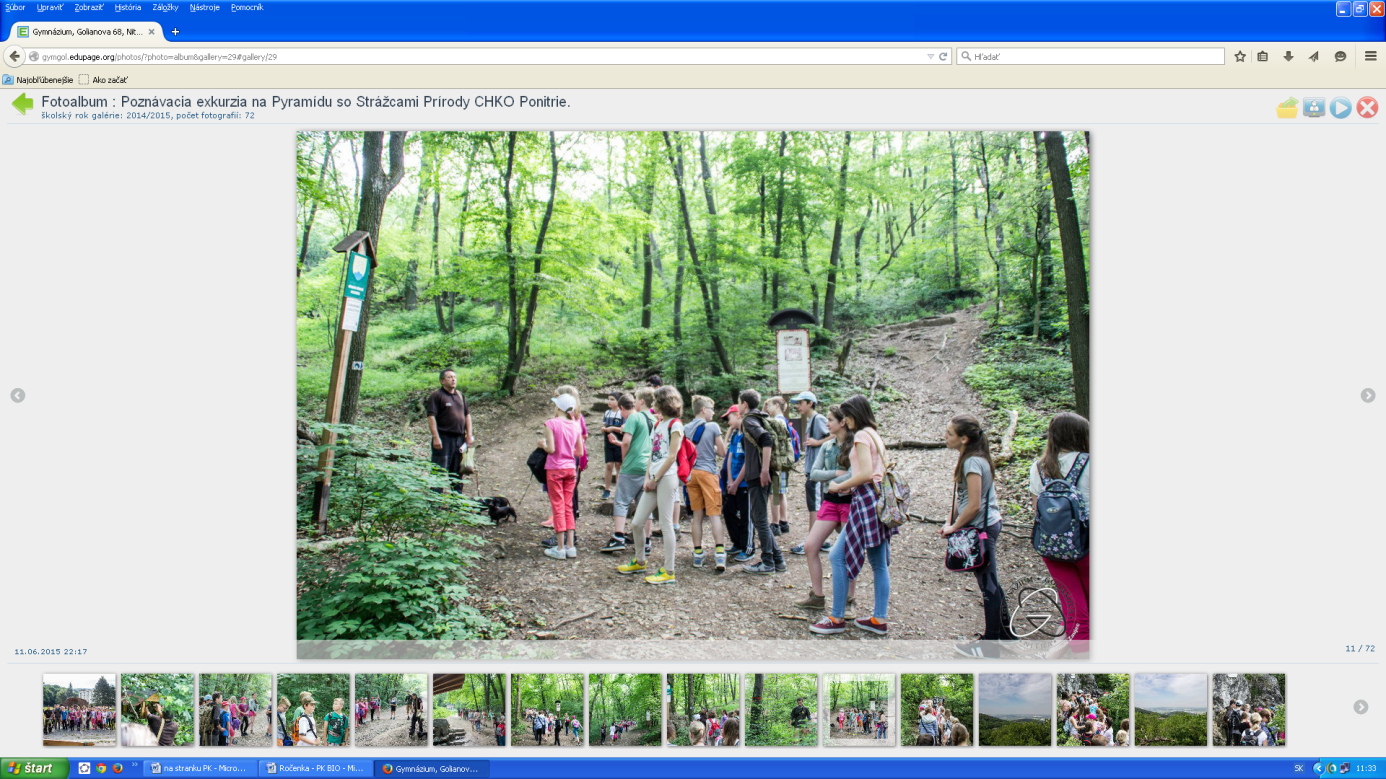 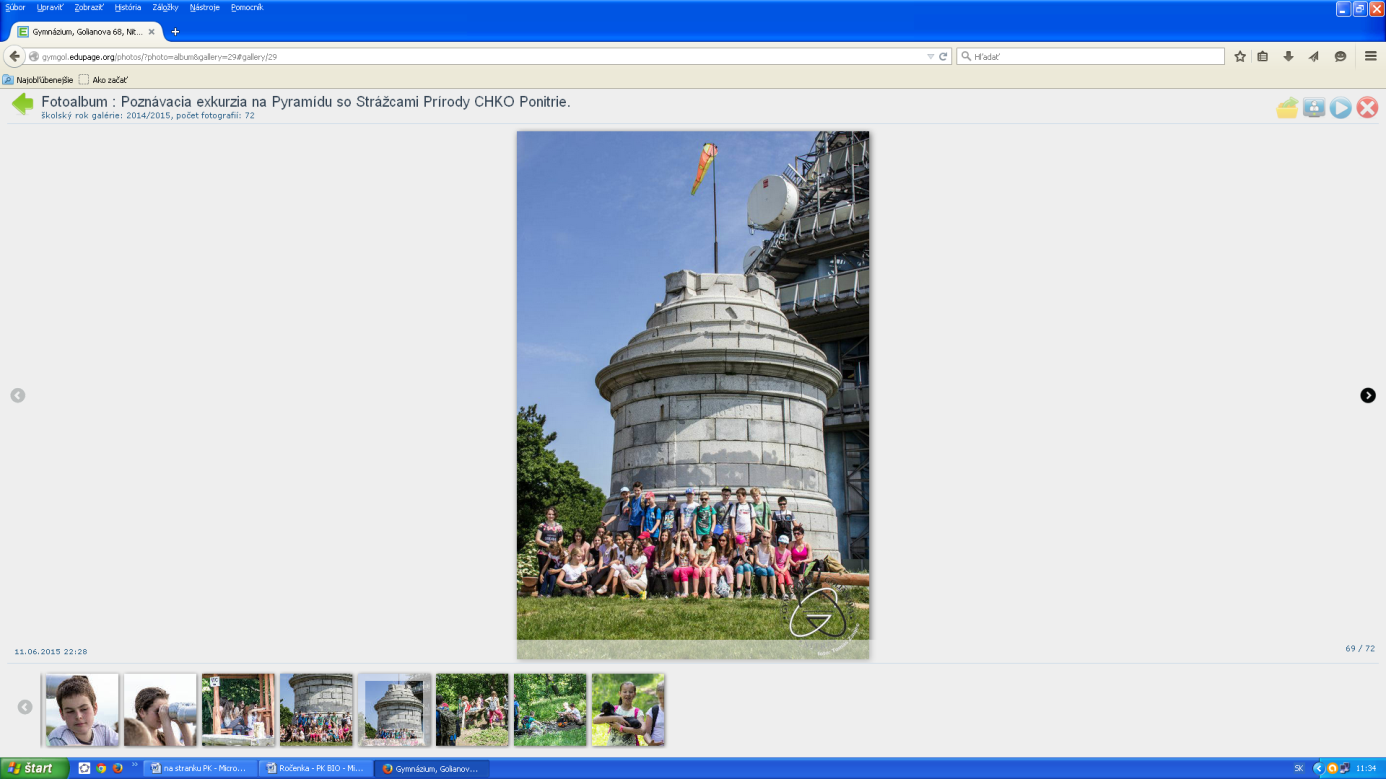 PREDNÁŠKY:Prednáška pre žiakov I.PA – prednášku si pripravili členovia Občianskeho združenia – Ochrancovia Chránenej krajinnej oblasti PonitriePrednáška Pravda o drogách Dňa 26.3. (v II.AJ, V. KNA, I.B)  a 16.4. (v II.BJ, IV. KA, III. TA, I.A, II.A) uskutočnili prednášky o drogách. Tieto prednášky boli prednášané členom občianskeho združenia Slovensko bez drog, pánom Bobčekom. Hlavným cieľom prednášky bolo dosiahnuť u žiakov POROZUMENIE toho, prečo DROGY pre nikoho nie sú skutočným riešením bežných problémov (u žiakov sú často problémom škola, známky, rozchod s chalanom alebo dievčaťom, nesmelosť, nuda, atď...). Žiaci na konci každej prednášky urobili vlastné rozhodnutie, že drogy brať nebudú. Pán Bobček žiakom vysvetľoval a diskutoval s nimi o tom, čo všetko môžu DROGY spôsobiť im samotným, ich priateľom, ich rodine,... 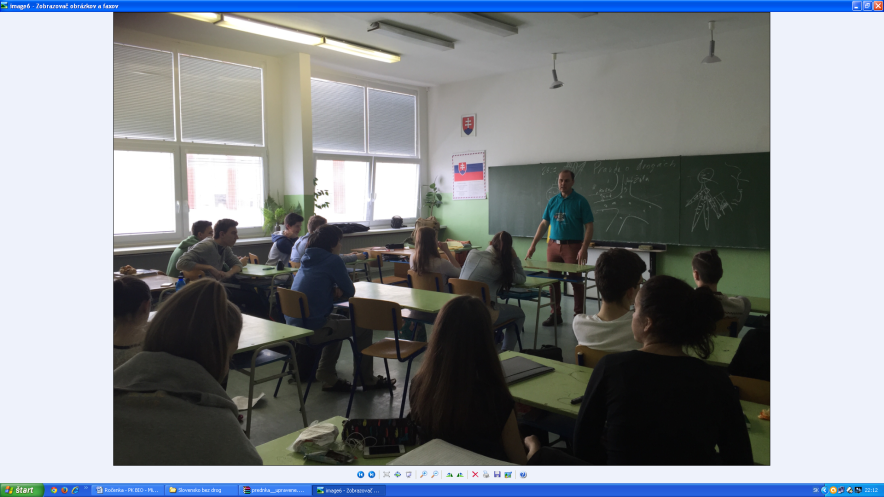 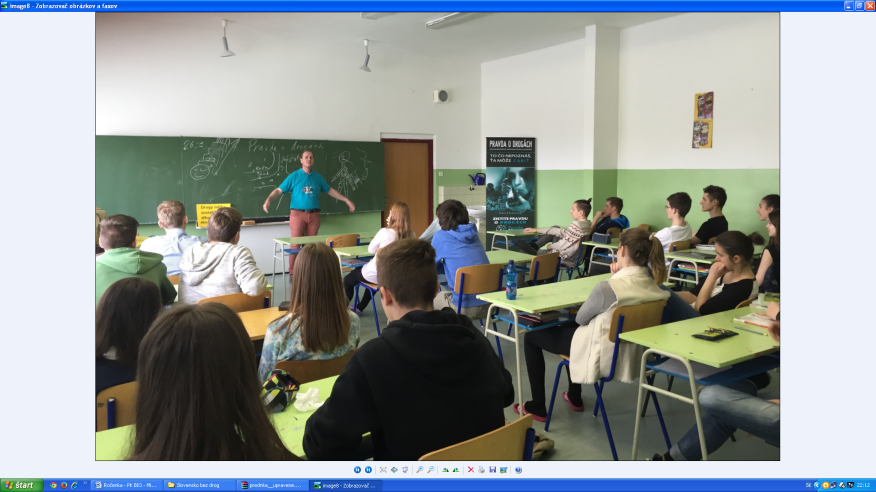 KategóriaPočet žiakov v šk. kolePočet úspešných riešiteľov% úspešných riešiteľovPostupujúci žiacizodpoved.A332472,73 %Magdaléna Lenčéšová – 12. miesto krajského kola. NÚEva Schovancová – 14. miesto krajského kola: NÚVzPaB441943,18 % Jakub Tomko – 12. miesto  krajského kola:  NÚJana Tomečková – 13. miesto  krajského kola: NÚKšVzC13861,54 %Filip Ailer – III.TA - 3.miesto okresného  kola: ÚRAdriana Matláková – IV.KA–5. miesto okresného kola: ÚRPaBbD10660 %Karin Kimleová -   II.SA,  5. miesto  okresné kolo:  ÚRMichaela Adamkovičová - II.SA,  8. – 10. miesto                                                                   okresné kolo:  ÚRBbAlica Barutiaková, Linda SüssováII.BJ1.miesto školské kolo, odbor: zdravotníctvo: Mentálna anorexia (anorexia nervosa)účasť v krajskom kole (1. miesto), postúpili do celoslovenského kola, v ktorom neboli úspešnými riešiteľkamikonzultant Mgr. FrantzováZázraky a tajomstvá v prírodeZázraky a tajomstvá v prírode- súťaž družstiev, test formou: ÁNO - NIE- do súťaže sa zapojili žiaci II.SA, III.TA, IV. KA a I.ABiologický milionárBiologický milionár- vedomostný kvíz pre žiakov VIII. OKA, VIII. OKB, II.A, II.B a III.AJUčíme sa navzájomUčíme sa navzájom- žiaci 4.ročníka navštevujúci voliteľný predmet Biológia človeka pracovali so žiakmi II.SA, pripravili si pre nich prezentácie, súťaže, kvízy, pokusy z jednotlivých orgánových sústav človeka-počas hodín BIC ( piatok 2. a 3. hodinu)Beseda o správne výživeBeseda o správne výžive- beseda  s Doc. Ing. Habánovou, PhD. (katedra  výživy ľudí SPU Nitra) pre žiakov voliteľného predmetu Seminár z biológie Nelegálne skládky odpadovNelegálne skládky odpadov- enviro aktivity s Mgr. Popovičom pre žiakov III.TA a II.A  